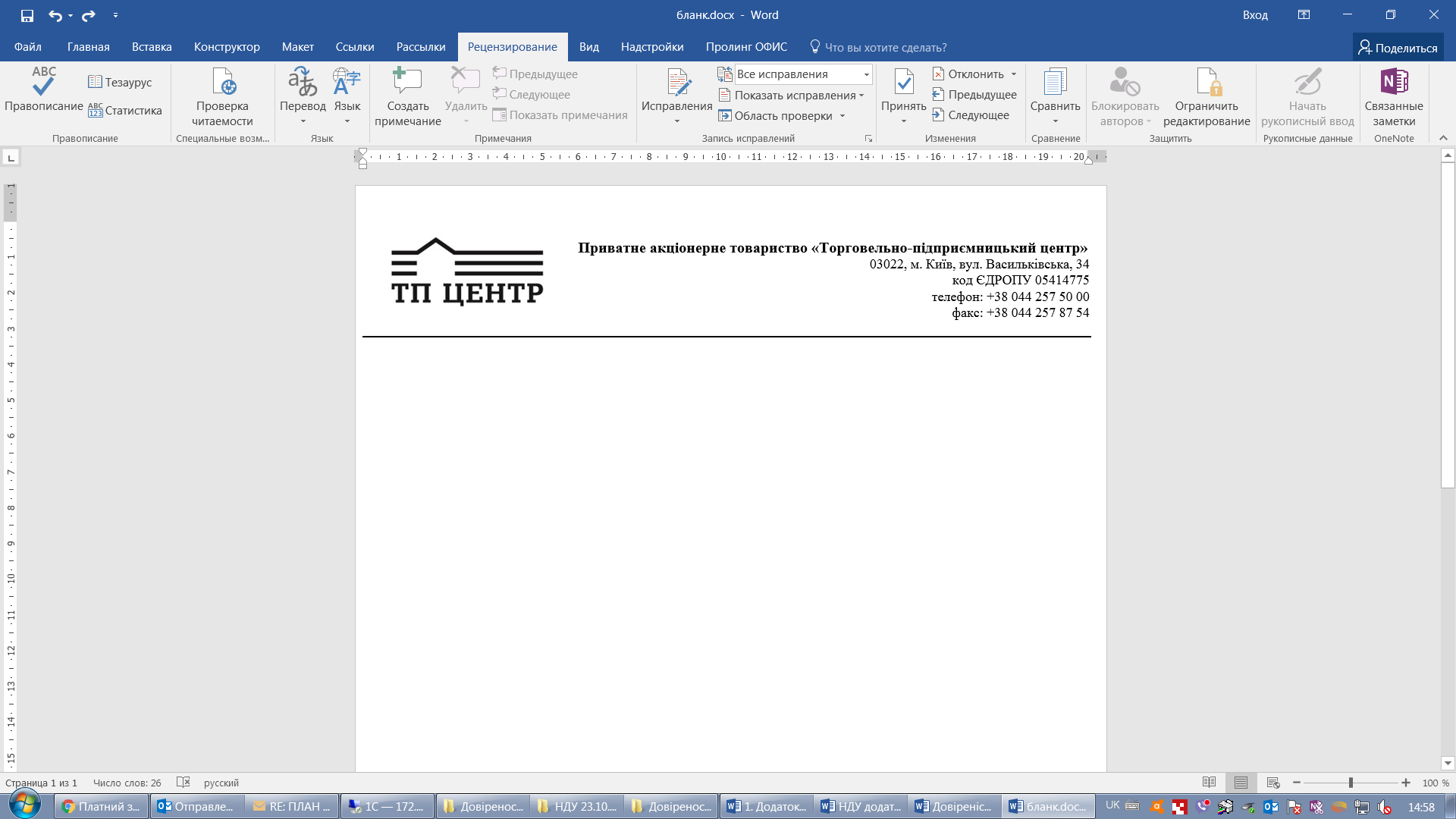 Шановний акціонер!ПРИВАТНЕ АКЦІОНЕРНЕ ТОВАРИСТВО «ТОРГОВЕЛЬНО-ПІДПРИЄМНИЦЬКИЙ ЦЕНТР», ідентифікаційний код – 05414775, місцезнаходження: 03022, м. Київ, вулиця Васильківська, будинок 34 (далі – Товариство), повідомляє про скликання річних Загальних зборів Акціонерів Товариства (далі - Збори).Дата, час та місце  проведення загальних зборів: 11 листопада 2020 р. о 11 годині 00 хв. за адресою: 03022, м. Київ, вулиця Васильківська, будинок 34, кабінет А-406.Час початку і закінчення реєстрації акціонерів для  участі у загальних зборах: з 10 год. 30 хв. до 10 год. 55 хв., в місці проведення Зборів.Дата складення переліку акціонерів, які мають право на участь у Загальних зборах – 05 листопада  2020 року Адреса власного веб-сайту, на якому розміщена інформація з проектом рішень щодо кожного з питань, включених до проекту порядку денного, а також інформацію, зазначену в частині четвертій статті 35 Закону України «Про акціонерні товариства»: http://tpc.pat.uaПорядок ознайомлення акціонерів з матеріалами, з якими вони можуть ознайомитися під час підготовки до загальних зборів: Акціонерам Товариства надається можливість, до дати проведення Загальних зборів ознайомитися з документами, що стосуються питань порядку денного (проекту), а також з проектами рішень з питань порядку денного (проекту) за місцезнаходженням Товариства: 03022, м. Київ, вулиця Васильківська, будинок 34 (кабінет А-406) у робочі дні та робочий час (з 9:00 до 16:00). В день проведення Загальних зборів, ознайомлення з документами відбувається в місці проведення Загальних зборів. Відповідальна посадова особа за порядок ознайомлення акціонерів з документами – Голова Правління Прядун Ігор Олексійович.Права, надані акціонерам відповідно до вимог статей 36 та 38 Закону України «Про акціонерні товариства», якими вони можуть користуватися після отримання повідомлення про проведення загальних зборів, а також строк, протягом якого такі права можуть використовуватися:Акціонери мають право від дати надсилання повідомлення до дня проведення Загальних зборів ознайомитись з матеріалами (документами), необхідними для прийняття рішень з питань порядку денного Загальних зборів, подавати Товариству письмові запитання щодо питань, включених до проекту порядку денного Загальних зборів, та порядку денного Загальних зборів, на які Товариство зобов’язане надати письмові відповіді до початку Загальних зборів у встановленому  Законом порядку.Кожний акціонер має право внести пропозиції щодо питань, включених до проекту порядку денного Загальних зборів. Пропозиції вносяться не пізніше, ніж за 20 днів до дати проведення Загальних зборів, а щодо кандидатів до складу органів Товариства – не пізніше ніж за 7 днів до дати проведення Загальних зборів. Пропозиції щодо включення нових питань до проекту порядку денного повинні містити відповідні проекти рішень з цих питань.Пропозиція до проекту порядку денного Загальних зборів подається в письмовій формі із зазначенням прізвища (найменування) акціонера, який її вносить, кількості, типу та/або класу належних йому акцій, змісту пропозиції до питання та/або проекту рішення.Пропозиції акціонерів (акціонера), які сукупно є власниками 5 або більше відсотків голосуючих акцій, підлягають обов'язковому включенню до проекту порядку денного Загальних зборів. У такому разі рішення Наглядової ради про включення питання до проекту порядку денного не вимагається, а пропозиція вважається включеною до проекту порядку денного, якщо вона подана з дотриманням вимог попереднього абзацу.Зміни до проекту порядку денного Загальних зборів вносяться лише шляхом включення нових питань та проектів рішень із запропонованих питань. Товариство не має права вносити зміни до запропонованих акціонерами питань або проектів рішень.Рішення про відмову у включенні до проекту порядку денного Загальних зборів пропозицій акціонерів (акціонера), яким належать не менше 5 відсотків голосуючих акцій, може бути прийнято у разі: недотримання акціонерами строку та неповноти даних,  а також у разі неподання акціонером жодного проекту рішення із запропонованих ним питань порядку денного.Мотивоване рішення про відмову у включенні пропозиції до проекту порядку денного Загальних зборів надсилається Товариством акціонеру протягом трьох днів з моменту його прийняття.У разі внесення змін до проекту порядку денного Загальних зборів Товариство не пізніше ніж за 10 днів до дати проведення Загальних зборів повідомляє акціонерів про такі зміни та направляє/вручає порядок денний, а також проекти рішень, що додаються на підставі пропозицій акціонерів. Оскарження акціонером рішення товариства про відмову у включенні його пропозицій до проекту порядку денного до суду не зупиняє проведення загальних зборів. Суд за результатами розгляду справи може постановити рішення про зобов'язання товариства провести загальні збори з питання, у включенні якого до проекту порядку денного було безпідставно відмовлено акціонеру.Порядок участі та голосування на Загальних зборах за довіреністю: Для участі в Загальних зборах акціонерам необхідно мати при собі паспорт або інший документ, що посвідчує особу. Представникам акціонерів необхідно мати при собі паспорт або інший документ, що посвідчує особу та довіреність, оформлену у відповідності до вимог чинного законодавства. Під час голосування на Зборах представник повинен голосувати саме так, як передбачено завданням щодо голосування в довіреності. Якщо довіреність не містить завдання щодо голосування, представник вирішує всі питання щодо голосування на Зборах на свій розсуд.Акціонер має право призначити свого представника постійно або на певний строк. Акціонер має право у будь-який момент замінити свого представника, повідомивши про це Товариство. Акціонер має право видати довіреність на право участі та голосування на Загальних зборах декільком своїм представникам. Акціонер має право у будь-який час відкликати чи замінити свого представника на Загальних зборах, повідомивши про це Товариство. Контактний телефон – (044) 257-50-00. Контактна особа - Голова Правління Прядун І.О.Основні показники фінансово – господарської діяльності Товариства ( тис. грн.)Наглядова рада ПрАТ «ТПЦ»Підтверджую достовірність інформації, що міститься у повідомленні.Перелік питань проекту порядку денногоПроекти рішень з питань проекту порядку денногоОбрання членів   Лічильної комісії, прийняття рішення про припинення їх повноважень;Обрати  Лічильну комісію Зборів Товариства в кількості 2 (двох) осіб, у наступному складі:- Авакова Ірина Михайлівна (Голова  Лічильної комісії);- Мойсеєнко Наталія Миколаївна (Секретар Лічильної комісії);Припинити повноваження голови та членів лічильної комісії після складання протоколу(ів) про підсумки голосування на загальних зборах та підписання його всіма членами (в т.ч. головою) лічильної комісії, які брали участь у підрахунку голосів.Обрання Голови та Секретаря Зборів Товариства;Обрати Головою Загальних зборів Акціонерів Товариства –  Яременко Тетяну Михайлівну, а Секретарем Зборів – Оксак Марію Василівну.Визначення порядку проведення Загальних зборів акціонерів.Провести Загальні збори акціонерів Приватного  акціонерного товариства «Торговельно-підприємницький центр» згідно з порядком та регламентом, визначеним у Положенні про Загальні збори акціонерів Приватного  акціонерного товариства «Торговельно-підприємницький центр»Затвердити наступний регламент Зборів:по процедурним питанням, до яких в тому числі, але не виключно, віднесені питання зміни черговості розгляду питань порядку денного, оголошення перерви в Зборах тощо, голосувати підняттям рук;по всім питанням порядку денного Зборів голосувати бюлетенями для голосування за принципом: одна голосуюча акція надає акціонеру один голос для вирішення кожного з питань, винесених на голосування на Зборах;для доповіді з питань порядку денного надавати до 10 хвилин;заяви на виступ, питання до доповідача, пропозиції з питань порядку денного розглядаються в порядку черговості їх надходження у письмовому вигляді;якщо пропозицію з питання порядку денного прийнято кількістю голосів, що вимагається Статутом та/або чинним законодавством України для прийняття відповідного рішення, голосування з наступних пропозицій щодо відповідного питання порядку денного не проводиться;питання, пропозиції, заяви та інші звернення від учасників передаються Секретарю зборів виключно в письмовій формі із зазначенням прізвища, ім’я та по батькові (повного найменування) акціонера (його представника), який ініціює питання (направляє пропозицію);питання, пропозиції, заяви та інші звернення в усній формі, анонімні, а також питання та пропозиції  щодо питань, не включених до порядку денного, або таких, які не є процедурними питаннями Зборів, розгляду не підлягають; для надання відповідей на всі запитання, отримані від учасників Зборів стосовно кожного питання порядку денного, надається до 3-х хвилин;кіно, фото, відеозйомка та використання інших технічних засобів фіксації інформації на Зборах може здійснюватися особами, які завчасно звернулись до Голови Правління та отримали відповідну згоду.Відповідальними за додержання регламенту учасниками зборів визнати Голову та Секретаря Загальних зборів акціонерів.Затвердження  рішення Наглядової ради про обрання аудитора (аудиторської фірми)  для проведення аудиторської перевірки та складання висновку (звіту) аудитора за 2019 рік.Затвердити рішення Наглядової ради про обрання аудитора (аудиторської фірми)  для проведення аудиторської перевірки та складання висновку (звіту) аудитора за 2019 рік. Розгляд звіту Правління Товариства за 2019 рік та затвердження заходів за результатами його розгляду.    Розглянути та  затвердити  звіт Правління Приватного   акціонерного товариства „Торговельно-підприємницький центр” за 2019 рік (додаток до протоколу  річних загальних зборів акціонерів ПрАТ «ТПЦ»).Затвердити  заходи за результатами розгляду звіту Правління Товариства, а саме забезпечувати подальше зростання фінансових показників  діяльності Товариства у  2020 році.Розгляд звіту Наглядової ради Товариства за 2019 рік та затвердження заходів за результатами його розгляду.Розглянути та Затвердити звіт Наглядової ради Приватного акціонерного товариства «Торговельно-підприємницький центр» за 2019 рік (додаток до протоколу  річних загальних зборів акціонерів ПрАТ «ТПЦ»).Затвердити  заходи за результатами розгляду звіту Наглядової ради, а саме забезпечувати подальше дотримання мети та предмету діяльності Товариства, що передбачені Статутом.Затвердження звіту та висновків Ревізійної комісії Товариства за 2019 рік. Розглянути та затвердити звіт та висновки Ревізійної комісії Приватного акціонерного товариства «Торговельно-підприємницький центр» за 2019 рік (додаток до протоколу  річних загальних зборів акціонерів ПрАТ «ТПЦ»).Прийняття рішення за наслідками розгляду звіту Наглядової ради, звіту Правління, звіту Ревізійної комісії Товариства.За наслідками розгляду звіту Наглядової Ради, звіту Правління, звіту Ревізійної комісії Товариства прийняти наступні  рішення:  Звіт Наглядової Ради, звіт Правління, звіт Ревізійної комісії Товариства прийняти до відома з метою використання їх при затвердженні річного звіту за 2019 р. та визнати роботу  Наглядової Ради, Правління та  Ревізійної комісії Товариства задовільною.Затвердження річного звіту за 2019 рік, у тому числі фінансової звітності Товариства за 2019 рік.Затвердити річний звіт Приватного акціонерного товариства «Торговельно-підприємницький центр» за 2019 рік у тому числі фінансову звітність Товариства за 2019 рік:баланс на 31 грудня 2019 року (форма №1);звіт про фінансові результати за 2019 рік (форма № 2);звіт про рух грошових коштів за 2019 рік (форма № 3);звіт про власний капітал за 2019 рік (форма № 4);примітки до річної фінансової звітності за 2019 рік (форма № 5);висновок аудитора.Розгляд висновків зовнішнього аудиту та затвердження заходів за результатами його розгляду.Розглянути та взяти до уваги Звіт аудитора  за 2019 рік.   У зв’язку з відсутністю зауважень та рекомендацій в Звіті аудитора за 2019 рік не затверджувати заходи за результатами його розгляду. Розподіл прибутку і збитків Товариства за 2019 рік.Затвердити порядок розподілу прибутку та визначити порядок покриття збитків за результатами фінансово-господарської діяльності Приватного  акціонерного товариства «Торговельно-підприємницький центр» у 2019 році згідно з додатком до протоколу річних  загальних зборів акціонерів ПрАТ «ТПЦ».Прийняття рішення про виплату дивідендів. Затвердження розміру дивідендів та порядку їх виплати.Дивіденди за 2019 рік не нараховувати  та не виплачувати.Визначення основних напрямків діяльності Товариства на  2020 рік.Визначити основні напрямки діяльності Приватного акціонерного товариства «Торговельно-підприємницький центр» на  2020 рік відповідно до додатку до протоколу річних загальних зборів акціонерів ПрАТ «ТПЦ».Припинення повноважень членів Наглядової ради товариства.Припинити повноваження всіх членів Наглядової ради Приватного акціонерного товариства «Торговельно-підприємницький центр»:Алеша Тріски - Голови Наглядової ради,Мартіна Капла - заступника Голови Наглядової ради,Томаша Теппера - члена Наглядової ради,Костянтина Анатолійовича Чижа - члена Наглядової ради.Обрання членів Наглядової ради товариства.* Обрання членів Наглядової ради товариства здійснюється шляхом кумулятивного голосування. Проект рішення з цього питання чинним законодавством не передбачено.Затвердження умов трудових договорів (контрактів), цивільно-правових договорів, що укладаються з членами Наглядової ради, визначення розміру їх винагороди, обрання особи, яка уповноважується на підписання договорів з членами Наглядової ради.1) Затвердити умови цивільно-правових договорів, що укладаються з членами Наглядової ради, згідно з додатком до протоколу річних загальних зборів акціонерів ПрАТ «ТПЦ».2) Затвердити умови трудових договорів (контрактів), що укладаються з членами Наглядової ради згідно з додатком до протоколу річних загальних зборів акціонерів ПрАТ «ТПЦ».3) Встановити розмір винагороди членам Наглядової ради згідно кошторису, який є додатком до протоколу річних загальних зборів акціонерів ПрАТ «ТПЦ».4) Уповноважити Голову Правління Приватного акціонерного товариства «Торговельно-підприємницький центр» Прядуна Ігоря Олексійовича на підписання договорів з членами Наглядової ради товариства».Попереднє схвалення значних правочинів, які можуть вчинятися Товариством протягом не більше як одного року з дати прийняття такого рішення.В зв’язку з тим, що на дату проведення Загальних зборів акціонерів неможливо визначити, які значні правочини будуть вчинятися Товариством у ході поточної господарської діяльності -  попередньо надати згоду на вчинення значних правочинів, які можуть вчинятися Приватним акціонерним товариством «Торговельно-підприємницький центр» протягом не більше як одного року з дати прийняття такого рішення на цих зборах.  Характер правочинiв: будь-які значні правочини (договiр купiвлi-продажу, поставки, виконання робiт, надання послуг, оренди та iншi, а також додатки та додатковi угоди до них), пов’язані з господарською діяльністю Товариства. Гранична сукупна вартість правочинів  40 000 000,00 (сорок мільйонів) гривень. Значні правочини, на вчинення яких надано попередню згоду, вчиняються у відповідності до статуту Товариства та діючого законодавства, їх вчинення (укладення договорів у кінцевий редакції) відбувається після погодження Наглядовою радою Товариства згоди на їх вчинення та кінцевої редакції договору, що укладатиметься/підписуватиметься. Голову Правління Товариства або особу, яка виконуватиме його обов’язки на законних підставах, уповноважено на підписання (укладення) від імені Товариства значних правочинів,  а також на підписання (укладення) правочинів про внесення змін до правочинів та договорів про розірвання вказаних правочинів з обов’язковим погодженням дій з Наглядовою радою Товариства.Прийняття рішення про надання згоди на вчинення Товариством значних правочинів.Надати згоду на вчинення Приватним акціонерним товариством «Торговельно-підприємницький центр» значних правочинів, а саме:  Будівництво перехідної галереї між корпусами №1 (літ. В), №2 (літ. Б) та адмінбудівлею (літ. А) по вул. Васильківській, 34  м. Києва  сукупною вартістю 40 000 000,00 грн.         Уповноважити Голову Правління Товариства або особу, яка виконуватиме його обов’язки на законних підставах,  на підписання (укладення) від імені Товариства значних правочинів та вчинити всі необхідні дії для укладення, оформлення та вчинення таких правочинів відповідно до вимог чинного законодавства, а також на підписання (укладення) правочинів про внесення змін до вказаних правочинів та договорів про розірвання вказаних правочинів. Вчинення правочинів здійснюється за умови  обов’язкового погодження Наглядовою радою  кінцевої редакції договору, що укладатиметься/підписуватиметься.  Голову Правління Товариства або особу, яка виконуватиме його обов’язки на законних підставах, уповноважено на підписання (укладення) від імені Товариства значних правочинів,  а також на підписання (укладення) правочинів про внесення змін до правочинів та договорів про розірвання вказаних правочинів з обов’язковим погодження дій з Наглядовою радою Товариства.Припинення повноважень членів Ревізійної комісії Товариства.Припинити повноваження членів Ревізійної комісії Приватного акціонерного товариства «Торговельно-підприємницький центр»:- Чижа Вадима Анатолійовича;- Лущана Олександра Павловича у зв’язку із закінченням терміну, на який їх було обрано, та припинити дію укладених з ними цивільно-правових договорів.Обрання членів Ревізійної комісії Товариства.*Обрання членів Ревізійної комісії Товариства здійснюється шляхом кумулятивного голосування. Проект рішення з цього питання  чинним законодавством не передбачено.Затвердження умов цивільно-правових договорів, трудових договорів (контрактів), що укладатимуться з членами Ревізійної комісії, визначення розміру їх винагороди, призначення особи, яка уповноважується на підписання договорів  з членами Ревізійної комісії1). Затвердити умови цивільно-правових договорів, що укладатимуться з членами Ревізійної комісії відповідно до додатку до протоколу річних загальних зборів акціонерів ПрАТ «ТПЦ».2). Затвердити умови трудових договорів (контрактів), що укладатимуться з членами Ревізійної комісії відповідно до додатку до протоколу річних загальних зборів акціонерів ПрАТ «ТПЦ».3). Встановити розмір винагороди членам Ревізійної комісії згідно Кошторису, який є додатком до протоколу річних загальних зборів акціонерів ПрАТ «ТПЦ».4). Уповноважити Голову Правління Приватного акціонерного товариства «Торговельно-підприємницький центр» Прядуна Ігоря Олексійовича на підписання договорів  з членами Ревізійної комісії  товариства.Внесення змін до статуту Товариства  та призначення уповноваженої особи на підписання Статуту Товариства в новій редакції та проведення його державної  реєстрації.Внести зміни до Статуту Товариства та  затвердити Статут Товариства в новій редакції.Уповноважити Голову Правління – Прядуна Ігоря Олексійовича на підписання нової редакції Статуту Товариства.Уповноважити Голову Правління – Прядуна Ігоря Олексійовича на проведення державної реєстрації нової редакції Статуту Товариства.Найменування показникаПеріодПеріодНайменування показникаЗвітний 2019Попередній 2018Усього активів193 472191 138Основні засоби (за залишковою вартістю), в т.ч. інвестиційна нерухомість169 908170 067Запаси8931 096Сумарна дебіторська заборгованість5 7994 129Гроші та їх еквіваленти12 04810 014Нерозподілений прибуток (непокритий збиток)2 614(2 630)Власний капітал149 605148 735Зареєстрований (пайовий/статутний) капітал1 2001 200Довгострокові зобов'язання і забезпечення26 92926 922Поточні зобов'язання і забезпечення16 93815 481Чистий фінансовий результат: прибуток (збиток)870(3 995)Середньорічна кількість акцій (шт.)24 008 29224 008 292Чистий прибуток (збиток) на одну просту акцію (грн.)0.03624(0,16640)Уповноважений Наглядовою радоюГолова Правління		Прядун І.О.